BA Performance in BSL and English Programme Costs 2023-4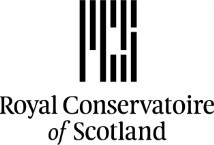 Undergraduate Programmes within the School of Drama, Dance, Production and Film have a range of associated costs related to specific activities required and advised by the programme team.In order to ensure fairness and parity of experience in relation to certain core programme activities a one off payment to cover a proportion of necessary costs is required of the student at matriculation.Please see the table below which details additional costs to assist with budgeting:Year 1ItemCost (approx.)Year 1Laptop (optional – tablet provided to all students)£200 - £500 (optional)Year 1Headphones with microphone£50 (optional)Year 1Broadband/phone£180 - £360 (£15-30 a month)Year 1Recommended theatre/cinema visits£100Year 1Stationery and creative materials£20Year 1Rehearsal clothes£30Year 1Trips to festivals / other locations£0 - £200Year 1Photocopying / Printing£0 (RCS free)Year 1 Total CostsYear 1 Total Costs£380 - £1,260Year 2Broadband£180 - £360 (£15-30 a month)Year 2Recommended theatre visits£100Year 2Stationery and creative materials£20Year 2Rehearsal clothes£30Year 2Trips to festivals / other locations£0 - £200Year 2Photocopying / Printing£0 (RCS free)Year 2Headshots£100 - £300Year 2Travel to auditions£0 - £200Year 2 Total CostsYear 2 Total Costs£430 - £1,210Year 3Broadband£180 - £360 (£15-30 a month)Year 3Recommended theatre visits£100Year 3Stationery and creative materials£20Year 3Rehearsal clothes£30Year 3Trips to festivals / other locations£0 - £200Year 3Photocopying / Printing£0 (RCS free)Year 3Headshots£0 - £300Travel to auditions£0 - £400Equity (graduate)£24Spotlight (graduate)£100Graduation ceremony gown hire £50 approx.Year 3 Total CostsYear 3 Total Costs£504 - £1,584Total Cost per student for 3 yearsTotal Cost per student for 3 years£1,314 - £4,054